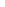 Bottom of Form  Question 1 5 points   5 points   5 points   5 points   Save   Fixed costs expressed on a PER UNIT BASIS vary inversely with changes in activity.   Question 2 5 points   5 points   5 points   5 points   Save   Committed fixed costs cannot be reduced to zero without seriously impairing the company's long term goals.   Question 3 5 points   5 points   5 points   5 points   Save   A traditional functional income statement organizes costs on the basis of behavior.   Question 4 5 points   5 points   5 points   5 points   Save   The contribution margin represents the amount available to contribute toward covering fixed expenses and toward profits for the period.   Question 5 5 points   5 points   5 points   5 points   Save   Most companies use the contribution approach in preparing financial statements for external reporting purposes.   Question 6 5 points   5 points   5 points   5 points   Save   Since Anytime Pizza is open 24 hours a day, its pizza oven is constantly on and is, therefore, always using natural gas. However, when there is no pizza in the oven, the oven automatically lowers its flame and reduces its natural gas usage by 70%. The cost of natural gas would best be described as a:   Question 7 5 points   5 points   5 points   5 points   Save   Within the relevant range, VARIABLE costs can be expected to:   Question 8 5 points   5 points   5 points   5 points   Save   An example of a committed fixed cost is:   Question 9 5 points   5 points   5 points   5 points   Save   The following data have been collected for four different cost items.Which of the following classifications of these cost items by cost behavior is correct?   Question 10 5 points   5 points   5 points   5 points   Save   The high-low method is used with which of the following types of costs?   Question 11 5 points   5 points   5 points   5 points   Save               Iaci Corporation is a wholesaler that sells a single product. Management has provided the following cost data for two levels of monthly sales volume. The company sells the product for $133.60 per unit.The best estimate of the total contribution margin when 4,300 units are sold is:   Question 12 5 points   5 points   5 points   5 points   Save               Davis Corporation has provided the following production and total cost data for two levels of monthly production volume. The company produces a single product.		The best estimate of the total monthly FIXED manufacturing cost is:(*Hint:  Add up your total manufacturing costs (DM + DL + OH) at each production volume level.  Then use the high-low method.)  Question 13 5 points   5 points   5 points   5 points   Save               Eddy Corporation has provided the following production and total cost data for two levels of monthly production volume. The company produces a single product.		The best estimate of the total VARIABLE manufacturing cost per unit is:   Question 14 5 points   5 points   5 points   5 points   Save               Farmington Corporation has provided the following production and total cost data for two levels of monthly production volume. The company produces a single product.		The best estimate of the TOTAL cost to manufacture 6,300 units is closest to:   Question 15 5 points   5 points   5 points   5 points   Save               Gambino Corporation is a wholesaler that sells a single product. Management has provided the following cost data for two levels of monthly sales volume. The company sells the product for $138.80 per unit.		The best estimate of the total monthly FIXED cost is: *Another hint:  Add up total costs (Cost of sales + Selling, general, and administrative costs) for each sales volume level.  Then use the high-low method.  Question 16 5 points   5 points   5 points   5 points   Save               Harris Corporation is a wholesaler that sells a single product. Management has provided the following cost data for two levels of monthly sales volume. The company sells the product for $84.40 per unit.		The best estimate of the total VARIABLE cost per unit is:   Question 17 5 points   5 points   5 points   5 points   Save              Given the cost formula Y = $12,500 + $5.00X, total cost for an activity level of 4,000 units would be:   Question 18 5 points   5 points   5 points   5 points   Save   Use the following to answer questions 18 - 20:Babson Corporation has provided the following production and total cost data for two levels of monthly production volume. The company produces a single product.The best estimate of the total monthly FIXED manufacturing cost is:  Question 19 5 points   5 points   5 points   5 points   Save   Use the data in Question 18 to answer this question.The best estimate of the total VARIABLE manufacturing cost per unit is:   Question 20 5 points   5 points   5 points   5 points   Save   Use the data in Question 18 to answer this question.The best estimate of the TOTAL cost to manufacture 5,300 units is closest to: 